Comité des VosgesMichèle Dumontier2. impasse des Genêts88000 – EPINAL06.87.02.26.45france.parkinson88@orange.frwww.franceparkinson.fr Point Accueil14 rue des Charmilles88000 – EPINALFrance Parkinson18, rue des terres au Curé75013 PARIS 01.45.20.22.20http://www.franceparkinson.frPrésident : Didier Robiliard Directrice : Florence Delamoye 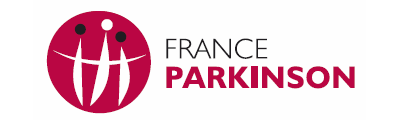 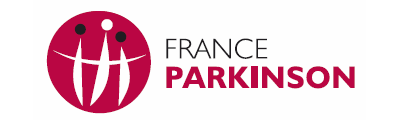 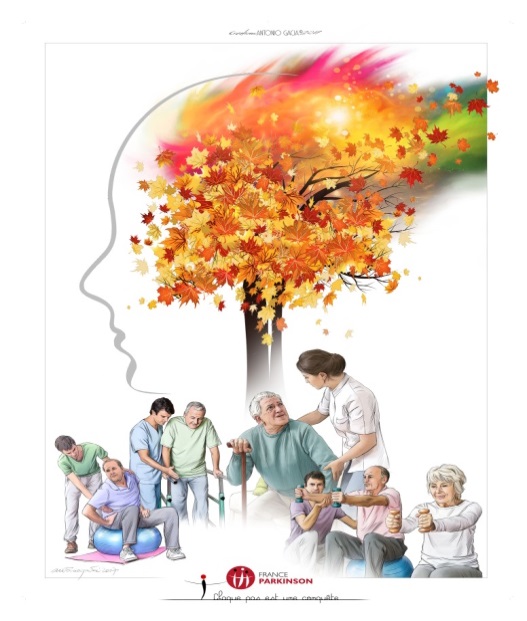 ActivitésAnimateur Lieu Horaire Actions Atelier des aidants Michèle Dumontier Point accueil Epinal2ème/3ème et 4ème vendredi du moisMoment de convivialité et d’estime de soi.Ateliers de création Jean – Pierre Langlois Point accueil Epinal2eme vendredi du mois Pratique d’accompagnement créatif : peinture / modélisme/ philatélie …Bowling Michèle Dumontier Espace St Michel 4ème samedi du mois de 15h00 à 17h00Jeu de quilles, activité sportive  adaptée aux aidés, moment de partage en familleCafé Jeunes Parks Chantal Houel Daniel Martin Café « Les Templiers »Dernier mercredi du mois  de 15h00 à 17h00Espace de paroles d’expression, d’échanges, d’informations pour les aidés en activités professionnelles.Couture Nelly ParuttoPoint accueil Epinal2ème/3ème et 4ème vendredi du mois Créer son propre vêtement, se valoriser par l’apprentissage de la couture Esthétisme /réflexologieAdeline ValvinPoint accueil4ème vendredi du mois sur réservations Prendre soin de soi, c’est prendre soin des autres.Gymnastique Françoise BiagiPoint accueil EpinalTous les mardis de 10h30 à 12h00 sauf vacances scolaires Exercice physique régulier et adaptéPartage d’expériences et convivialité Franco ZappaPoint accueil 3eme vendredi du mois  Apprendre à se connaitre, échanger  espace d’expression Réunion mensuelle EpinalMichèle Dumontier Point accueil Epinal1er vendredi du mois  de 14h00 à 18h00Informations, échanges et convivialité Réunion mensuelle Neufchâteau Michèle Dumontier MCL Neufchâteau 1er mardi du mois de 14h00à18h Informations, échanges et convivialitéRéunion mensuelle St Dié Michèle Dumontier Espace Louise Michel 2ème mardi du mois  de 14h00 à 18h00Informations, échanges et convivialitéSophrologieMarie PagliaPoint accueil Epinal2ème /4ème jeudis de 10h30 à 12h00Pratique psychocorporelle s’appuyant  sur la détente physique, obtenue grâce à des exercices de respiration, et la visualisation d’images apaisantes.Théâtre Didier SarrassatPoint accueil Epinal Tous les jeudis de 14h30à 17h00 sauf vacances scolaires BiodanzaJosiane Legay Point accueil Epinal1er et 3eme mercredi du mois 